РОССИЙСКАЯ  ФЕДЕРАЦИЯСОВЕТ ДЕПУТАТОВ СЕЛЬСКОГО ПОСЕЛЕНИЯНИЖНЕМАТРЕНСКИЙ СЕЛЬСОВЕТДобринского муниципального района  Липецкой области61-я  сессия  IV созыва     Р Е Ш Е Н И Е18.04.2014г.                                   с. Нижняя Матренка                        № 201 –рсО внесении изменений в Порядок размещения сведений о доходах, расходах, об имуществе и обязательствах имущественного характера  лиц, замещающих муниципальные должности, должности муниципальной службы в администрации сельского поселения Нижнематренский сельсовет Добринского муниципального района и членов их семей в сети интернет  на официальном сайте администрации сельского поселения Нижнематренский сельсовет Добринского муниципального района и предоставления этих сведений средствам массовой информации для опубликования       Рассмотрев Протест Прокуратуры Добринского района № 86-2014 от 08.04.2014г. на п.6 Порядка размещения сведений о доходах, расходах, об имуществе и обязательствах имущественного характера лиц, замещающих муниципальные должности, должности муниципальной службы в администрации сельского поселения Нижнематренский сельсовет Добринского муниципального района и членов их семей в сети Интернет на официальном сайте администрации сельского поселения Нижнематренский сельсовет Добринского муниципального района и представления этих сведений средствам массовой информации для опубликования (принятого Советом депутатов сельского поселения Нижнематренский сельсовет № 181-рс от 20.12.2013г.), в соответствии с Федеральным законом от 25 декабря 2008 года № 273-ФЗ «О противодействии коррупции», Указом Президента Российской Федерации от 8 июля 2013 года № 613 «Вопросы противодействия коррупции»,  руководствуясь Уставом сельского поселения Нижнематренский сельсовет Добринского муниципального района, Совет депутатов сельского поселения Нижнематренский сельсовет Добринского муниципального района РЕШИЛ:1. Принять изменения в Порядок размещения сведений о доходах, расходах, об имуществе и обязательствах имущественного характера лиц, замещающих муниципальные должности, должности муниципальной службы в администрации сельского поселения Нижнематренский сельсовет Добринского муниципального района и членов их семей в сети Интернет на официальном сайте администрации сельского поселения Нижнематренский сельсовет Добринского муниципального района и представления этих сведений средствам массовой информации для опубликования (принятого Советом депутатов сельского поселения Нижнематренский сельсовет № 181-рс от 20.12.2013г.) согласно приложению.2. Направить главе сельского поселения Нижнематренский сельсовет Добринского муниципального района для подписания и официального обнародования.3. Настоящее решение вступает в силу со дня его обнародования.Председатель Совета депутатовсельского поселения Нижнематренский сельсовет                                      В.В.БатышкинПринятыРешением Совета депутатов сельскогопоселения Нижнематренский сельсоветот 18.04.2014 г. № 201-рсИзменения в Порядокразмещения сведений о доходах, расходах,об имуществе и обязательствах имущественного характера  лиц,замещающих муниципальные должности, должности муниципальной службы в администрации сельского поселения Нижнематренский сельсовет Добринского муниципального района и членов их семей в сети интернет  на официальном сайте администрации сельского поселения Нижнематренский сельсовет Добринского муниципального района и предоставления этих сведений средствам массовой информации для опубликования( принятый решением Совета депутатов сельского поселения Нижнематренский сельсовет № 181-рс от 20.12.2013г.)1. В пункте  6.  Слова «10 рабочих дней»  заменить словами « 14 рабочих дней.Глава сельского поселенияНижнематренский сельсовет                                                В.В.Батышкин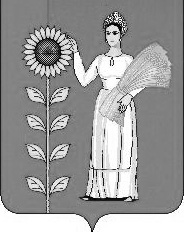 